    ARARAQUARA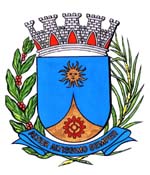 REQUERIMENTO NÚMERO 0270/17.AUTOR: Vereador e Vice-Presidente TENENTE SANTANADESPACHO:À COMISSÃO DE JUSTIÇA, LEGISLAÇÃO E REDAÇÃO.Araraquara, _________________                             _________________                                       PresidenteRequeiro, nos termos do Artigo 211- A, do Regimento Interno, que fique constando nos anais desta Casa de Leis a matéria publicada na página “Último Segundo - Brasil” do portal “IG”, em 25 de março de 2017, intitulada “Uma demonstração de honestidade em meio a um país emaranhado na corrupção”.Dê-se conhecimento desta deliberação à redação do portal “IG”, ao Comando de Polícia Ambiental de São Paulo, ao 4º Batalhão de Polícia Militar Ambiental de São José do Rio Preto/SP, à 4ª Companhia de Polícia Militar Ambiental de Ribeirão Preto/SP e ao 2º Pelotão da Polícia Militar Ambiental de Araraquara/SP.                              Sala de sessões “Plínio de Carvalho”, 04 de abril de 2017.   TENENTE SANTANA   Vereador e Vice-PresidenteEM./